GOBIERNO REGIONAL PIURA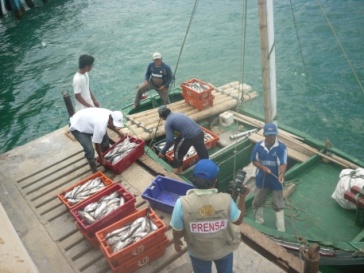 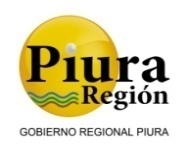 GERENCIA REGIONAL DE DESARROLLO ECONÓMICODIRECCIÓN REGIONAL DE LA PRODUCCIÓNPROGRAMALugar: Colegio de Ingenieros PiuraFecha: 13 de diciembre del 2012Hora: 9 am a 1:00pmHORAACTIVIDADRESPONSABLE8:00 amRegistro de participantesResponsables9:00 amPalabras de Bienvenida e inauguraciónEcon. Miguel Zapata ZapataGerente Regional de Desarrollo Económico9:10 amProspección del Recurso AnchovetaMerardo Vite ZetaAsociación Nacional de Armadores Pesqueros Ley 269209:40 amProspección del Recurso MerluzaLuis Icochea RojasUniversidad Agraria La Molina10:00 amSituación Actual del Recurso Calamar Gigante (D.S. Nº 014-2011-PRODUCE)Claudio Paiva NunuraPresidente AAARCUDIPA10:20 amFormalización de la Flota ArtesanalVíctor Vite PingoAsociación de Pescadores Artesanales Caleta La Islilla10:40 amConformación de Pequeñas y MicroempresasJulio Calmet SánchezCoordinador Regional Dirección Mi Empresa11:00 amBreakResponsables11:30 amMonitoreo de la Bahía de Sechura, Cámara Hiperbárica y Almuerzos PesquerosMaría del Carmen Parrado NovoaONG ESCAES12:00 mHabilitaciones SanitariasJony ProleónInstituto Tecnológico Pesquero-Sanipes12:20 mConstrucción de Viviendas para los Pescadores ArtesanalesMartin Sánchez Terán12:40 mCréditos Financieros para Pescadores ArtesanalesCréditos y Finanzas Caja Piura1:00 pmConformación de la mesa regional de pesca artesanalIng. Lizardo Ayón ValdiviezoDirector Regional2:00 pmClausuraLic. Atkins LerggiosPresidente Regional